«Безопасное поведение на дорогах»В рамках проекта по ПДД «Правила дорожные детям знать положено» в  беседе с детьми старшей речевой группы уточнили, обобщили, что люди ходят по тротуару по правой стороне. Пешеходы переходят дорогу шагом в местах, где имеются указатели перехода. У пешеходных переходов установлены светофоры.  Они своими огнями управляют движением. Дорогу люди должны переходить на зеленый свет светофора.Рассматривали картинки с разными ситуациями поведения детей на дороге.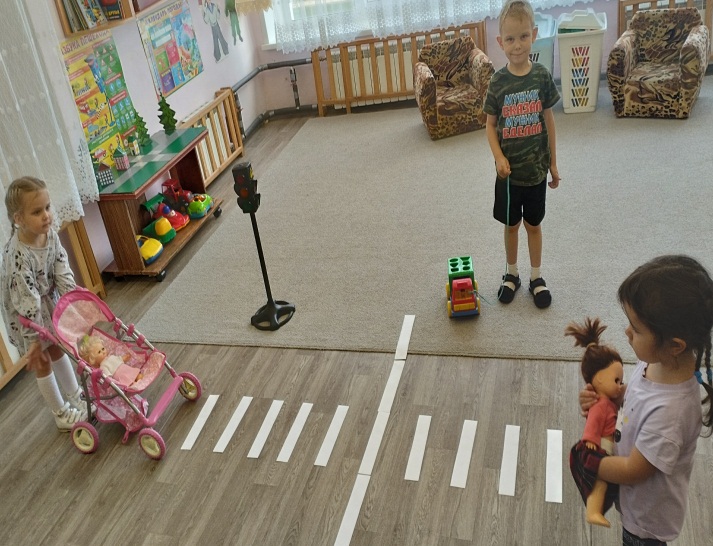 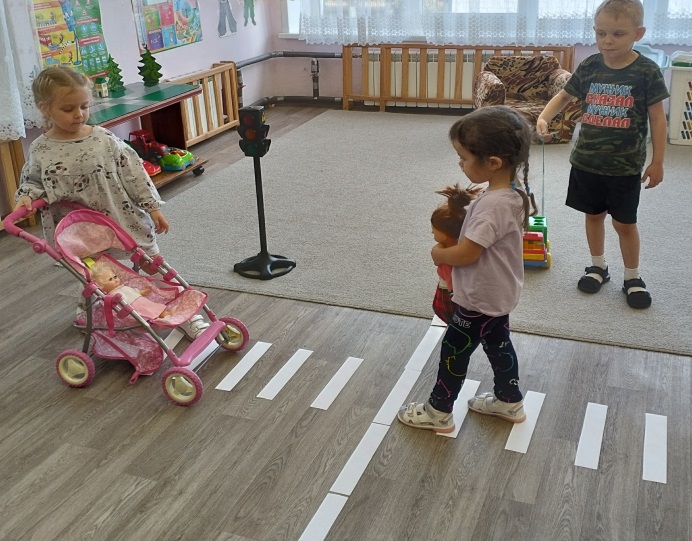 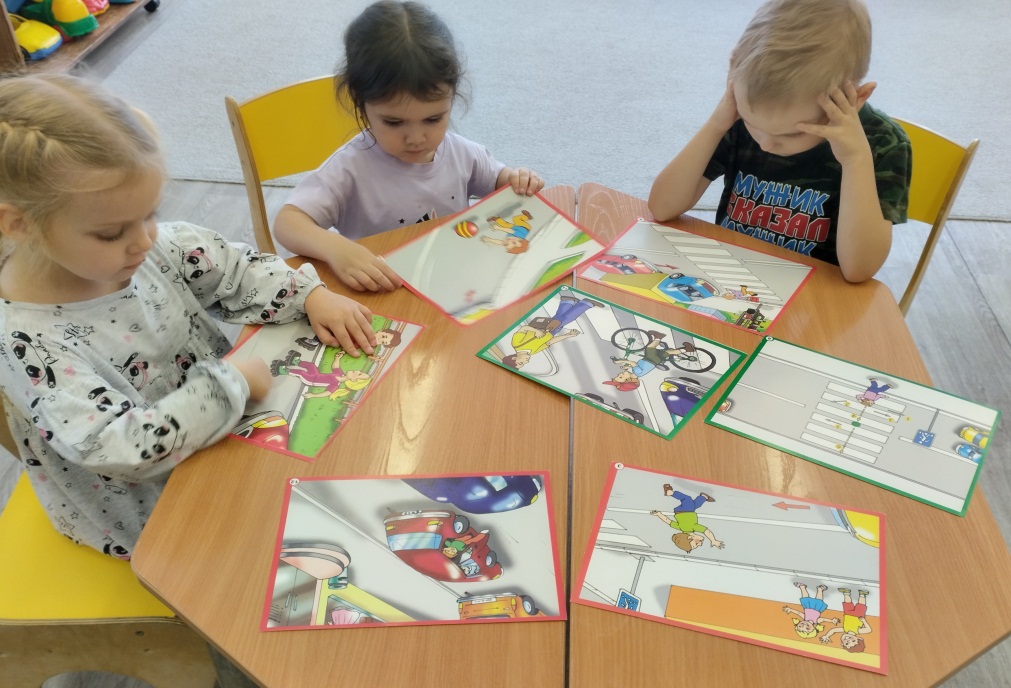 